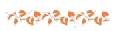 СТИХОВОСПИТАНИЕ: ЭКОЛОГИЧЕСКИЕ СТИХИ ДЕТЯМОкружающая среда 

Всё – от старой сосны у забора
До большого тёмного бора
И от озера до пруда –
Окружающая среда.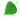 
А ещё и медведь, и лось,
И котёнок Васька небось?
Даже муха – вот это да! –
Окружающая среда.
Я люблю на озере тишь,
И в пруду отраженья крыш,
Рвать чернику люблю в лесу,
Барсука люблю и лису...
Я люблю тебя навсегда,
Окружающая среда!
(Л. Фадеева)Наша планета 

Есть одна планета-сад
В этом космосе холодном.
Только здесь леса шумят,
Птиц скликая перелётных,

Лишь на ней одной цветут,
Ландыши в траве зелёной,
И стрекозы только тут
В речку смотрят удивлённо.

Береги свою планету –
Ведь другой, похожей, нету!(Я. Аким)Живой Букварь 
Нас в любое время года
Учит мудрая природа:
Птицы учат пению.Паучок терпению.
Пчелы в поле и в саду
Обучают нас труду.
И к тому же в их труде
Все по справедливости.
Отражение в воде
Учит нас правдивости.
Учит снег нас чистоте.
Солнце учит доброте:
Каждый день, зимой и летом,
Дарит нас теплом и светом.
И взамен ни у кого
Не попросит ничего!
У природы круглый год
Обучаться нужно.
Нас деревья всех пород,
Весь большой лесной народ
Учат крепкой дружбе.
(В. Орлов)Храм природы 

Есть просто храм,
Есть храм науки,
А есть еще природы храм,
С лесами, тянущими руки
Навстречу солнцу и ветрам.

Он свят в любое время года,
Открыт для нас в жару и стынь.
Входи сюда, будь сердцем чуток,
Не оскверняй его святынь.(А. Смирнов)В природе столько красоты! 

В природе столько красоты –
Вглядись, и ты поймешь,
Зачем росистые кусты
Окутывает дрожь.
Куда, журча, ручей бежит,
Прозрачнее стекла,
О чем под вечер, в поле ржи,
Поют перепела...

Пусть станет сердцу твоему
Понятна птичья речь –
И ты научишься тому,
Как это все беречь.(В. Чижов)Берегите землю! 

Берегите землю. Берегите
Жаворонка в голубом зените,
Бабочку на листьях повилики,
На тропинках солнечные блики.
На камнях играющего краба,
Над пустыней тень от баобаба,
Ястреба, парящего над полем,
Ясный месяц над речным покоем,
Ласточку, мелькающую в жите.
Берегите землю! Берегите!(М. Дудин)Давайте вместе Землю украшать 
 Давайте вместе Землю украшать,
Сажать сады, цветы сажать повсюду.
Давайте вместе Землю уважать
И относиться с нежностью, как к чуду!
Мы забываем, что она у нас одна –
Неповторимая, ранимая, живая.
Прекрасная: хоть лето, хоть зима…
Она у нас одна, одна такая!(Е. Смирнова)
 Хоть трава не расти 

Всё меньше нетронутых мест на планете.
По тундре разлиты озёра из нефти.
И вихри враждебные вьются из труб...
Живая природа – уже полутруп.

Поставил её человек на колени.
Всё дальше на север уходят олени...
Мы денег побольше хотим огрести.
А что после нас?
ХОТЬ ТРАВА НЕ РАСТИ.
(А. Усачёв)Экологическое 

Земля дымила дымом,
Земля пыхтела паром,
Земля травилась ядом
И взрывами тряслась.

Земля леса рубила,
Земля леса сжигала,
Земля леса топила,
Ну, словом, зарвалась.

Потом она спросила:
- А где же атмосфера?
Мне что-то стало душно,
Ах, мне нехорошо!

Ах, дайте кислороду
И чистенькую воду!
Нормальную погоду!
Но поезд-то ушел.(Р. Алдонина ■)Про рыбалку 

Мы ходили на рыбалку, 
Рыбок удили в пруду. 
Витя выловил мочалку, 
А Егор –  сковороду. 

Коля –  корку мандаринки, 
Саша –  старые ботинки, 
А Сабина и Сосо –  
От машины колесо. 

Мне попались две подмётки, 
Боре –  банка от селёдки, 
А Серёжка на крючок 
Пакли выудил клочок. 

Целый день в пруду упрямо 
Рыбу мы удили зря. 
Много выудили хлама, 
И ни разу –  пескаря. 

Должен знать и помнить каждый: 
Если мусор сыпать в пруд, 
То в таком пруду однажды 
Рыбы попросту помрут. 
(А. Ерошин)О чём просит рыбка 

Удружил бы
Ты, рыбак,
Угостил бы
Просто так:

Без подвоха,
Без крючка
Подарил бы
Червячка!(С. Погореловский)Прогулка 

Мы приехали на речку
Воскресенье провести,
А свободного местечка
Возле речки не найти!

Тут сидят и там сидят:
Загорают и едят,
Отдыхают, как хотят,
Сотни взрослых и ребят!

Мы по бережку прошли
И поляночку нашли.

Но на солнечной полянке
Тут и там – пустые банки
И, как будто нам назло,
Даже битое стекло!

Мы по бережку прошли,
Место новое нашли.

Но и здесь до нас сидели;
Тоже пили, тоже ели,
Жгли костер, бумагу жгли –
Насорили и ушли!

Мы прошли, конечно, мимо...
– Эй, ребята! – крикнул Дима. –
Вот местечко хоть куда!
Родниковая вода!
Чудный вид!
Прекрасный пляж!
Распаковывай багаж!

Мы купались,
Загорали,
Жгли костер,
В футбол играли –
Веселились, как могли!
Пили квас,
Консервы ели,
Хоровые песни пели...
Отдохнули – и ушли!

И остались на полянке
У потухшего костра:
Две разбитых нами склянки,
Две размокшие баранки –
Словом, мусора гора!

Мы приехали на речку
Понедельник провести,
Только чистого местечка
Возле речки не найти!(С. Михалков)Пруд пруди 

Ходит нынче на природу
Пропасть всякого народу:
Рыбаков хоть пруд пруди,
А червя – пойди найди!

Ни в лесу не заблудиться,
Ни в горах тебе свалиться…
Там туристы – шасть да шасть! –
Негде яблоку упасть.
(А. Усачёв)Мусорная фантазия 
 Не бросайте никогда корки, шкурки, палки –
Быстро наши города превратятся в свалки.
Если мусорить сейчас, то довольно скоро
Могут вырасти у нас Мусорные горы.

Но когда летать начнут в школу на ракете –
Пострашней произойдут беды на планете…
Как пойдут швырять вверху в космос из ракеты
Банки, склянки, шелуху, рваные пакеты...

Вот тогда не полетят в Новый год снежинки,
А посыплются как град старые ботинки.
А когда пойдут дожди из пустых бутылок –
На прогулку не ходи: береги затылок!

Что же вырастет в саду или в огороде,
Как пойдёт круговорот мусора в природе?..
И хотя мы в школьный класс не летим в ракете,
Лучше мусорить сейчас отвыкайте, дети!(А. Усачёв)Не надо мусорить в лесу! 

Не надо мусорить в лесу,
Природы портя всю красу, 
Должны мы срочно прекращать
Леса в помойку превращать!

В лесу играйте и гуляйте,
Но мусор там не оставляйте –
Когда лес чист, красив, опрятен,
То отдых в нём вдвойне приятен! 
(М. Крюков)Недалекое будущее 

Человек идет скучает
В одиночестве в лесу,
По дороге не встречает
Ни оленя, ни лису...

Не летит пчела на клевер,
Уток нету в камышах...
Вместо птиц китайский плеер
Заливается в ушах.

Не цветет в траве фиалка.
Рыбы нет в глубинах рек.
Слева – свалка, справа – свалка,
Посредине – человек.

Что стоишь – глядишь уныло?
Раньше думать надо было!(А. Игнатова ■)Благодарность 

Приехала как-то семья на пикник –
В реке поплескаться, пожарить шашлык.
Лес встретил их щедро, как добрых друзей:
Малиной попотчевал, пел соловей.

И как благодарность, на месте стоянки...
Остались пакеты, бутылки и банки.
Ох, лесом сейчас быть совсем нелегко.
Ему бы за вредность давать молоко!(А. Сметанин ■)Лес – наш друг! 

И не сразу, и не вдруг,
Мы узнали: ЛЕС – наш друг.
Нет без ЛЕСА кислорода,
Сникнет сразу вся природа,
Без него дышать не сможем
И никто нам не поможет.
Сдуют ветры урожай
И тогда – прости, прощай!
Обмелеют наши реки,
Высохнут они навеки,
Заболеют все зверушки
Вплоть до маленькой норушки.
Нет без ЛЕСА нам лекарств,
На столах не будет яств.
Пропадёт тогда планета,
Горько мне писать всё это.
А поэтому, друзья,
Призываю всех вас я:
Каждый кустик берегите,
Без нужды костры не жгите,
Цените каждую травинку
И на листике дождинку.
Сбережём ЛЕС от огня
Для тебя и для меня.
Красота живая – ЛЕС,
Пусть растет он до небес!
(Н. Филимоненко ■)Здравствуй, лес! Здравствуй, лес,
Дремучий лес,
Полный сказок и чудес!
Ты о чем шумишь листвою
Ночью тёмной, грозовою?
Что нам шепчешь на заре,
Весь в росе, как в серебре?

Кто в глуши твоей таится –
Что за зверь?
Какая птица?
Всё открой, не утаи:
Ты же видишь, – мы свои!(С. Погореловский)Я лес люблю 

Я лес люблю. Сосновый лес,
Чтоб сосны были до небес.
Чтобы кололи облака
Об иглы белые бока,
Чтоб солнце пряталось в ветвях,
Чтоб хвоей воздух крепко пах,
Чтоб, если лечь, закрыв глаза,
Казалось: это паруса
Полощет ветер над тобой
Или шумит морской прибой,
И ты плывёшь на корабле
Вперёд, к неведомой земле.(А. Стариков)

Пришла беда 
Под высокою сосной,
Защищая лес родной,
Муравейник жил без бед
Двадцать зим и двадцать лет.

А потом пришла беда:
Ни потоп, ни холода,
Ни лесной пожар, ни свалка.
А пришёл... Кирюша с палкой.(А. Сметанин ■)Липка 
Я густой, кудрявой
Вырасту на славу, –
Примечай меня!
Я медовым цветом
Расцветаю летом, –
Береги меня!
А в денек горячий
В тень от солнца спрячу, –
Поливай меня!
Ливень льет порою,
Я от ливня скрою, –
Не ломай меня!
Хорошо обоим
Нам расти с тобою, –
Полюби меня!
В свет широкий выйдешь, 
Всю страну увидишь, –
Не забудь меня!
(П. Воронько)Сломанное дерево 

Пусть посадят пять деревьев,
Пусть посадят сто деревьев,
Двести, триста или даже
Целый миллион –

Всё равно их будет меньше,
На одно их будет меньше,
То, которое сломали
Я ли, ты ли, он…
(О. Бундур ■)Обращение дерева к Человеку 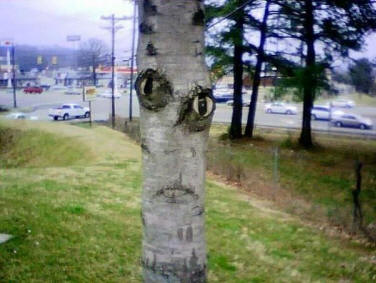 – Эй, Человек, я – ДЕРЕВО!
Высокое, могучее!
Пока еще в лесу стою
И шелестю пока.
Лесная вся промышленность
Ждет не дождется случая
Свалить, срубить, спилить меня –
Ищите дурака!

Пусть только хоть попробует!
Хочу ее заранее
Предупредить по-дружески,
Министра – в том числе:
Что б из меня ни сделали –
Напрасны все старания!
Я это с виду смирное,
Пока стою в земле.

Но только преврати меня
В различные изделия –
Я шкафом с диким ужасом
Вдруг заскриплю в ночи!
Занозой табуреточной
В твоем зароюсь теле я!
Паркетом под тобой сгнию –
Хоть падай, хоть кричи!

Случайно в унитаз спущусь
Зарплатой за три месяца!
Столом я рухну на гостей,
Министра – в том числе...
Не проще ль, чем рубить меня,
Взять сразу и повеситься?
Веревку можешь не искать –
Она лежит в дупле!(И. Шевчук ■)Люблю птиц Я, ребята, птиц люблю. 
Никогда их не ловлю 
Ни ловушками, 
Ни в сети. 
Не держу их дома в клетке. 
Никогда гнезда не трону. 
Ни сороки, 
Ни вороны, 
Ни скворца, 
Ни воробья 
Не обидел в жизни я!(Г. Ладонщиков)Кормилец 

Я единственный кормилец
Всех ворон и голубей,
Ждёт мой крошечный гостинец
Каждый крошка-воробей.
Только выйду на крыльцо,
Узнают меня в лицо,
И гурьбой с окрестных крыш:
– Чем, родимый, угостишь?(А. Орлова)Дельный совет 

Юрка с нашего двора
Снегиря поймал вчера.
Всем хвалиться начал:
– Вот!
В клетке он теперь живет.
Но ребята зашумели:
– Что ты, Юрка,
В самом деле,
Запер в клетку снегиря?
Отпусти!
Не мучай зря!
Снегири ведь не игрушки –
Наши гости снегири! –
Ты бы лучше не ловушку
А кормушку смастерил!
(Г. Ладонщиков)
 Покормите птиц 
Покормите птиц зимой! 
Пусть со всех концов 
К вам слетятся, как домой, 
Стайки на крыльцо. 
Не богаты их корма. 
Горсть зерна нужна, 
Горсть одна, — 
И не страшна 
Будет им зима. 
Сколько гибнет их — не счесть, 
Видеть тяжело. 
А ведь в нашем сердце есть 
И для птиц тепло. 
Разве можно забывать: 
Улететь могли, 
А остались зимовать 
Заодно с людьми. 
Приучите птиц в мороз 
К своему окну, 
Чтоб без песен не пришлось 
Нам встречать весну. 
(А. Яшин)Покормите, люди, птиц! 

Покормите, люди, птиц:
Свиристелей и синиц,
Воробьев и снегирей.
Покормите их скорей!

Были чтоб у птиц всегда
Зерна, семечки, вода,
Знали, что их любят, ждут,
И всегда приют найдут.

Воробьишка прилетал,
Снег немножко притоптал.
Перья распушил слегка,
Знать, искал он червяка.

Но под снегом гололед,
Корма здесь он не найдет.
На деревьях не красно,
Ветви голые давно.

И в лесу кормушек нет,
Где найти ему обед?
Вот летят гурьбою птицы
В город наш, чтоб прокормиться.

Покормите поскорей
Наших маленьких друзей!
Все пернатые важны,
Помогать мы им должны.(Г. Рукосуева)Что ты тискаешь утёнка? 

Что ты тискаешь утенка?
Он малыш, а ты — большой.
Ишь, задравши головенку,
Рвется прочь он всей душой…

Ты представь такую штуку, —
Если б толстый бегемот
Захотел с тобой от скуки
Поиграть бы в свой черед?

Взял тебя бы крепко в лапу,
Языком бы стал лизать,
Ух, как стал бы звать ты папу,
И брыкаться, и кричать!..

Ты снеси утенка к утке,
Пусть идет купаться в пруд,—
Лапы мальчика не шутка,
Чуть притиснешь — и капут.(Саша Чёрный)Зяблик 

Хотел иметь я птичку
И денег накопил,
И вот на Птичьем рынке
Я Зяблика купил.

Сидел мой Зяблик в клетке
И зёрнышки клевал
И, как в лесу на ветке,
Всё пел и распевал.

Ребята заходили
На Зяблика смотреть,
И каждому хотелось
Такого же иметь.

Я с Зябликом возился,
Хоть было много дел.
А через две недели
Певец мне надоел.

Однажды я за город
Уехал на три дня,
И он на это время
Остался без меня.

Когда же из деревни
Вернулся я домой,
Лежал в пустой кормушке
Голодный Зяблик мой.

Я спас его от смерти –
Я вЫходил его
И выпустил на волю
Живое существо.

Хотят ко дню рожденья
Мне подарить щенка,
Но я сказал: "Не надо!
Я не готов пока!"(С. Михалков)Лети! 
Хорошо в непроглядную вьюгу
Приютить чуть живую пичугу,
А весной, переждав непогоду,
Отпустить её в лес – на свободу.
(Ю. Могутин)Птичка 

Она шоссе перелетала.
Водитель не затормозил,
И птичка бедная попала
Под тяжело груженный ЗИЛ.

Возьми она чуть-чуть повыше –
Она б себя уберегла:
Она не только что над крышей,
Над лесом пролететь могла!

Был майский вечер тих и светел,
В сиренях пели соловьи.
И этот случай не отметил
Дежурный местного ГАИ.(С. Михалков)Благодарность 

Однажды на дачный порожек
Зашёл любознательный ёжик.
Навстречу ему потянулась рука,
Другая рука налила молока.
Крошили печенье в глубокое блюдце
И ёж, уходя, обещал им вернуться.

А вечером думал, гуляя в лесу:
– Я завтра рукам червяков принесу.(Ю. Симбирская)Будь человеком 

В лесу мурашки-муравьи
Живут своим трудом,
У них обычаи свои
И муравейник – дом.

Миролюбивые жильцы
Без дела не сидят:
С утра на пост бегут бойцы,
А няньки в детский сад.

Рабочий муравей спешит
Тропинкой трудовой,
С утра до вечера шуршит
В траве и под листвой.

Ты с палкой по лесу гулял
И муравьиный дом,
Шутя, до дна расковырял
И подпалил потом.

Покой и труд большой семьи
Нарушила беда.
В дыму метались муравьи,
Спасаясь кто куда.

Трещала хвоя. Тихо тлел
Сухой, опавший лист.
Спокойно сверху вниз смотрел
Жестокий эгоист...

За то, что так тебя назвал,
Себя я не виню, –
Ведь ты того не создавал,
Что предавал огню.

Живешь ты в атомный наш век
И сам – не муравей,
Будь Человеком, человек,
Ты на земле своей!(С. Михалков)Унылый гражданин 

Жужжит пчела – она летит
На свой медовый луг.
Передвигается, кряхтит,
Ползет куда-то жук.

Висят на нитке паучки,
Хлопочут муравьи,
Готовят на ночь светлячки
Фонарики свои.

Остановись! Присядь!
Нагнись
И под ноги взгляни!
Живой живому удивись:
Они ж тебе сродни!

Не так ли щепочку свою
Мы тащим в общий дом
И шепчем брату-муравью:
– Крепись, браток! Дойдем!

Иной, что сеть свою плетет,
Не схож ли с пауком?
Вот этот ползает, а тот
Порхает мотыльком.

А ты меж них и мимо них,
А иногда по ним
Шагаешь на своих двоих,
Унылый гражданин...(С. Михалков)Мы экологами стали 

Нам значки сегодня дали,
Мы экологами стали!
Мы в любую непогоду
Охранять хотим природу.

Чтоб цвели сады и скверы,
Чтобы всем нам лучше стать,
Мы хорошие манеры
Будем младшим прививать.

Чтоб деревья и цветы
Город украшали,
Чтобы этой красоты
Люди не ломали.

Со своих дворов начнём,
Мусор быстро соберём.
Стёкла битые кругом,
Не походишь босиком.

Грабли, вёдра и лопаты
Разобрали все ребята.
Навалились на дела,
И работа в ход пошла.

Клумбы новые разбили,
Маргаритки посадили.
Чтоб деревья не грустили,
Их водою напоили.

Тут же к нам со всех концов
Прилетело сто скворцов.
Ищут корм своим птенцам
И разносят по домам.

Мы трудились, мы старались,
Превратили двор в оазис.
От работы так устали,
Что "зелёными" все стали!(Н. Анишина ■)

На городском субботнике 

На городском субботнике
Отличные работники.
Прибрать сегодня город
Пришли и стар и молод.

Собрались пенсионеры
Чистить улицы и скверы.
– Вам помощники нужны?
Предложения слышны.

Это вышел третий класс
На уборку в первый раз.
Только слышится: – Давай!
На работу налетай!

Кто-то мусор собирает,
Кто-то деревца сажает,
Кто-то в клумбах копошится,
Всюду радостные лица.

На городском субботнике
Все дворники, все плотики.
Даже беспокойный мэр
Помогать пришёл в наш сквер.

Никто ни с кем не ссорится,
У всех работа спорится.
Третий класс решил на «пять»
Город к празднику прибрать.(Н. Анишина ■)Костёр 

Костёр, забытый, под золой
Не полыхал огнём.
Хоть был, казалось, не живой,
Дремала искра в нём.
Гуляка-ветер, озорник,
Проснувшись поутру,
Губами смелыми приник
К дремавшему костру.
Спросонья задрожал костёр,
И, разгоняя тьму,
Он руки робкие простёр
В объятия к нему.
И грива жаркая огня
Взметнулась к той поре,
Как грива рыжего коня
На утренней заре.
И ветер с ней играл, смеясь,
Будил ответный жар,
Огню свою диктуя власть…
…И вырастал пожар…

Он рос и силу набирал
Без лишней суеты:
Огонь-убийца пожирал
Деревья и кусты.
Трещали, рушились стволы,
В его аду горев,
И были капельки смолы,
Как слёзы, на коре.
Забыв укромное жильё
И с ужасом в душе,
Бежало в панике зверьё,
Теряя малышей,
Стараясь обогнать беду –
(Спастись бы самому!) –
И задыхаясь на бегу,
И падая в дыму…

Того виню я в драме сей,
Тому я шлю укор,
Кто по халатности своей
Не загасил костёр.
Земли родной храня красу,
Покой лесов храня,
Ты ради баловства в лесу
Не разводи огня,
Чтоб чьи-то души не украв,
С собою быть в ладу,
Чтоб искра твоего костра
Не принесла беду.(Т. Шашева)Плохой дядя 

Этот дядя не жалеет
Что в лесу окурок тлеет...
На такого дядю глядя,
Мы, ребята, скажем речь:
– Как же вам не стыдно, дядя?
Лес нам надо уберечь!
 Что нельзя купить? 

Я с утра брожу босой,
Весь обрызганный росой,
С птицей, возле тополька,
Воду пью из родника.
Где-то дома, у метро,
Пепси-кола и ситро,
Карусели, зоосад,
Всюду вывески висят.
Если деньги накопить,
Можно многое купить,
Дом, одежду и завод,
Самолёт и пароход.
Но нельзя купить росу,
Птичье пение в лесу.
И не спрятать в кошелёк
Родничок и тополёк.(В. Орлов)Песня-переделка "Красная книга" 
(Песня "зелёных" из мюзикла "Красная Шапочка", 2013 г.,на мотив песни "Лесной олень")

Посвящаем мы свой каждый день,
Чтоб скакал здоровеньким олень,
Чтоб плескался радостный тюлень,
Чтобы жили все, кому не лень.

Живи олень, тюлень,
И муравей, и выхухоль,
И будь счастливым, слон,
Ты со своей слонихою,
Пусть птицы рвутся в небо,
А рыбкам бросим хлеба,
Чтоб знали все про доброту людей.

Все, кто в эту Книгу занесён,
Будет нами всячески спасён.
И кто не попал в неё на грех,
Мы спасём, но сразу после тех.

В морях, лесах, горах
За птицами, зверушками
Следим, чтоб их права
Вдруг не были нарушены,
И, если кто обидит,
Вы только нам шепните –
Мы сразу же на помощь к вам придём.

Рэп:
Мы скажем так:
– Эй, люди, послушайте наш
О большой, чистой любви к природе рассказ,
Чтоб однажды кислотно-дождливым днём,
Не был Человек в "Красную книгу" занесён.
Раз – бросаем курить,
Два – мусор убираем,
Мы за вами следим, всё знаем.
В воздухе, в воде, на суше
У нас везде есть глаза и уши.

Беречь Природу-мать
Все как один обязаны,
Кто будет нарушать,
Те будут, ох, наказаны:
За смятую травинку,
За заячью слезинку
Мы этой Книгой будем убивать.

В морях, лесах, горах
За птицами, зверушками
Следим, чтоб их права
Вдруг не были нарушены,
И, если кто обидит,
Вы только нам шепните –
Мы сразу же на помощь к вам придём.

Мы, "зелёные", на помощь к вам придём!
Мы, "зелёные", на помощь к вам придём!(Минусовка песни "Лесной олень" ♫ mp3)Экологическая песня-переделка (На мотив песни «Три белых коня»)Погибли рыбы, камыши завяли.
Радужный слой, не видно дна.
Это за городом речка чистая,
Это за городом речка чистая.
Ну, а в городе – грязна, грязна, грязна.
И уносят меня, и уносят меня
В дымящую грязную даль
Три грязных коня, эх, три грязных коня:
Воздух, Земля и Вода.
Навек засох лес, мазутом пропахши,
Птицы навек умолкли тут.
Только трубы, без конца дымящи,Только трубы, без конца дымящи,
Мне навстречу всё бегут, бегут, бегут.
Погибли рыбы, камыши завяли.
Один я грязи не боюсь.
Это за городом грустил немало,Это за городом грустил немало,
Ну, а в городе смеюсь, смеюсь, смеюсь.И уносят меня, и уносят меня
В дымящую грязную даль
Три грязных коня, эх, три грязных коня:
Воздух, Земля и Вода.Экологическая песня-переделка (На мелодию песни «Вышла мадьярка на берег Дуная»)

Издавна люди повсюду сорили,
Вот и в Твери мужички
Выпили дружно, потом покурили,
Бросили в воду «бычки».

Нежно течение их подхватило,
Словно заботливый друг,
Волга могучие воды катила
Вместе с «бычками» на юг.

Припев:Река течёт,
Людей влечёт
В дальние дали.
Уже века 
Несёт река,
Что люди в неё накидали. 
Уже века 
Несёт река,
Что люди в неё накидали.Волга у Сызрани вовсе не Уже
Той, что была у Твери.
Жители тоже нисколько не хуже –
Всюду и сплошь – волгари…

Глянули в реку – «бычки» увидали
Со своего бережка.
Фантики в воду они накидали –
Их принимала река.Припев.

Дети Самары, резвясь после школы,
Лепту не меньше внесли:
Бросили тару из-под кока-колы –
Волны её унесли.

В устье волжане хотели бы тоже
В воду «бычки» покидать,
Но не везёт им с рекою, похоже, –
Там уж воды не видать!Припев.(А. Дмитренко)
 Новогодняя песенка гринписевца  

А Новый Год-то на носу,
Томятся ёлочки в лесу,
И зайцы прыгают вокруг:
Ах, не срубил бы кто их вдруг!

Иду по новенькой лыжне,
И никакой пилы при мне,
И топора нет за ремнём –
Есть только мир и я при нём.

За тенью свет, за светом тень,
У сосен шапки набекрень,
А белки лущат семена
И мирно дремлет тишина.

Я тишине отнюдь не враг,
Иду по лесу просто так
И ёлочкам машу рукой:
Я не нарушу ваш покой!
(И. Белкин ■)
 Я не убью тебя, лебедь 

Я не убью тебя, лебедь,
Взмывший над сонным прудом;
Что ж ты в безоблачном небе
Машешь тревожно крылом?

Я не срублю тебя, ёлочка,
В эту прозрачную тишь;
Что же ты каждой иголочкой
У придорожья дрожишь?

Я не сорву тебя, ландыш,
В чуткой лесной полутьме;
Что ж ты, невиннейший, плачешь?
Или не веришь ты мне?!(В. Сапронов )Не стреляй в перелётную птицу... 

Не стреляй в перелётную птицу!
Не взводи равнодушный курок!
Без того нелегко ей летится
На чужбину в назначенный срок.

Без того тяжело и тоскливо,
Прорезая курлыканьем даль,
На продрогшие голые нивы
Журавлиная льётся печаль.

Это – плач по гнездовью родному,
Расставания тягостный звук.
Неужели тебе не знакома
Безысходная горечь разлук?

Неужели на трудных дорогах
Отшумевших и нынешних дней
Не терял ты сражённых до срока,
Не дошедших до цели друзей?

Вот и птицы, как люди, рыдают
С той же болью горячей в груди.
Скольких, скольких они растеряют
На неласковом долгом пути!

Скольких скосит безжалостный выстрел!
Сколько их от предательских ран
Прочеркнут замирающим свистом
Камышовую хлипкую рань…

Не стреляй в перелётную птицу!(В. Сапронов )Поэт и девчонка 

Грачонок выпал из гнезда
У самого окошка.
Поэт подумал: «Вот беда,
Грачонок выпал из гнезда.
А ну как рядом кошка?!

Ведь ей, плутовке, лишь прыжок –
И разом делу точка.
Ну хоть бы кто-нибудь помог!»
ПРЕКРАСЕН МИР, НО И ЖЕСТОК –
Мелькнула в мыслях строчка.

Мгновенно он раскрыл тетрадь
И вдохновенно, с ходу,
Поэму начал сочинять
О том, как надо охранять
Родную мать-природу.

Он бил стихом больней кнута!
А бедного грачонка
Почти под носом у кота
Успела взять из-под куста
Прохожая девчонка.(В. Сапронов )Смерть берёзы 

Она пощады не просила,
Когда пришла её пора.
И горьким соком оросила
Стальное жало топора.

Потом бестрепетно лежала
Наискосок через тропу
И жизнь по капле источала
На придорожную траву.

В закатном свете тучи плыли…
И пень, торчащий из земли,
Снующим роем облепили
Из ближней кочки муравьи.

А парень в серой кепке в клетку
В ладони изредка плевал
И от ствола за веткой ветку,
Как птице крылья, обрубал!

Потом он шёл, беря левее,
Туда, где запад плавил медь.
И долго в сумерках, белея,
Плыла берёзовая жердь…(В. Сапронов )Вишня 

В ясный полдень, на исходе лета,
Шел старик дорогой полевой;
Вырыл вишню молодую где-то
И, довольный, нес ее домой.

Он глядел веселыми глазами
На поля, на дальнюю межу
И подумал: «Дай-ка я на память
У дороги вишню посажу.

Пусть растет большая-пребольшая,
Пусть идет и вширь и в высоту
И, дорогу нашу украшая,
Каждый год купается в цвету.

Путники в тени ее прилягут,
Отдохнут в прохладе, в тишине,
И, отведав сочных, спелых ягод,
Может статься, вспомнят обо мне.

А не вспомнят — экая досада, —
Я об этом вовсе не тужу:
Не хотят — не вспоминай, не надо, —
Все равно я вишню посажу!»
(М. Исаковский)Деревце 

Была горячая пора:
Всё лето жарила жара,
И я про клён не забывал,
Пять раз в неделю поливал.

И выжил в это лето клён!
Меня повыше ныне он,
И зеленеет по весне.
Иду – он веткой машет мне.

Привет, привет, дружок! Расти!
Рад, что помог тебя спасти.
Не зря прожита жизнь моя:
Хоть что-то с пользой сделал я!
(А. Дмитренко ■)Лилия 

Не нужно было лилию срывать, 
цветов озёрных белую сестрицу,
чтобы потом рубашкой укрывать
от солнца, как подстреленную птицу.
И крикнули встревоженно суда,
вздохнули ивы, сгорбившись устало,
и погрустнели небо и вода,
как будто им чего-то не хватало.
И вовсе не обрадовалась мать…

Не нужно было лилию срывать!(М. Вейцман)Саранки 

Разбрелись по всей полянке
Ярко-красные саранки.
Их весёлый, бодрый цвет
Так и просится в букет!
Но срывать мы их не будем.
Пусть растут на радость людям!(Н. Ярославцев ■)Ромашки 

Разоделись все ромашки
В белоснежные рубашки.
Не хочу на них гадать,
Чтоб листки не оборвать.

С кем дружить – и так я знаю,
Без ромашек отгадаю.
Лучше лепестки не рвать,
Проще взять и посчитать.

Пусть растут они привольно…
И цветам бывает больно. 
(Е. Малёнкина)Огонь – это не игрушка! 

За окном мороз трещит,
Спит на печке Мурка,
В печке жар – огонь горит,
Греет Мурке шкурку.

Поскользнулся рыбачок,
Промочил одежду,
Живо сделал костерок,
Стал сухим, как прежде!

Возле леса на заре
Шумные туристы,
Кашу варят на костре,
Чай с травой душистой.

От огня – тепло и свет!
Он, как друг хороший!
Но, наделать много бед
Без присмотра может!

Незаметно подползёт,
Жгучий и опасный,
Кустик тут же обовьёт
Лентой ярко – красной.

Затрещит и запоёт,
Силу набирая.
Зверь лесной из нор уйдёт,
Жизнь свою спасая.

Укротить и потушить
Пламя очень трудно!
Где теперь лисичке жить?!
Нет норы уютной!
Не вернётся больше в дом
Зайка и лягушка!

Будь внимателен с огнём!
Это не игрушка! 
(Т. Ефимова)
 Учитесь у природы 

Нас в классе – тридцать пять ребят.
И все о чём-то говорят.
Никто не слушает урок:
Нам не идёт учёба впрок.

Наш пятый"Г" пошёл в поход.
Вот мимо поля он идёт.
Овечки бродят по траве.
Вожак пасёт их громким:"БЕ-Е-Е!"

Всего две буквы : "Б" и "Е",
А в стаде понимают все...
Учитель посмотрел на класс:
– А сколько нужно слов для вас?(А. Млынаш ■)